Expressão artística - Trabalhos diversos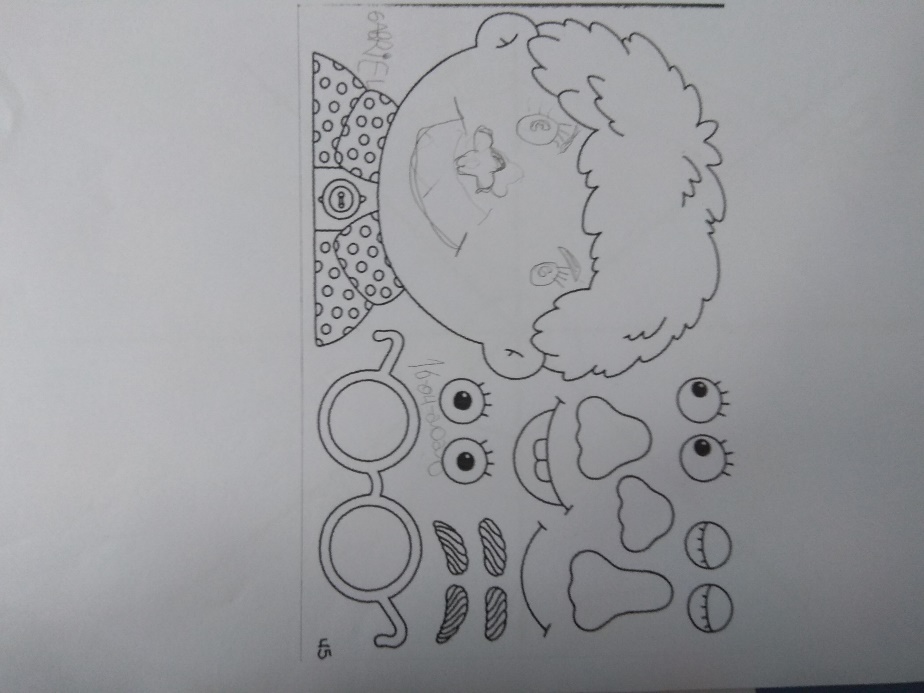 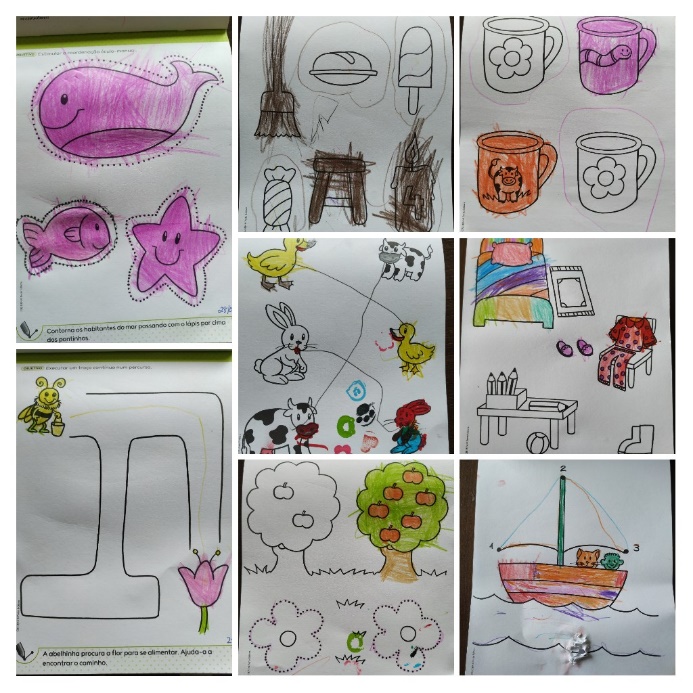 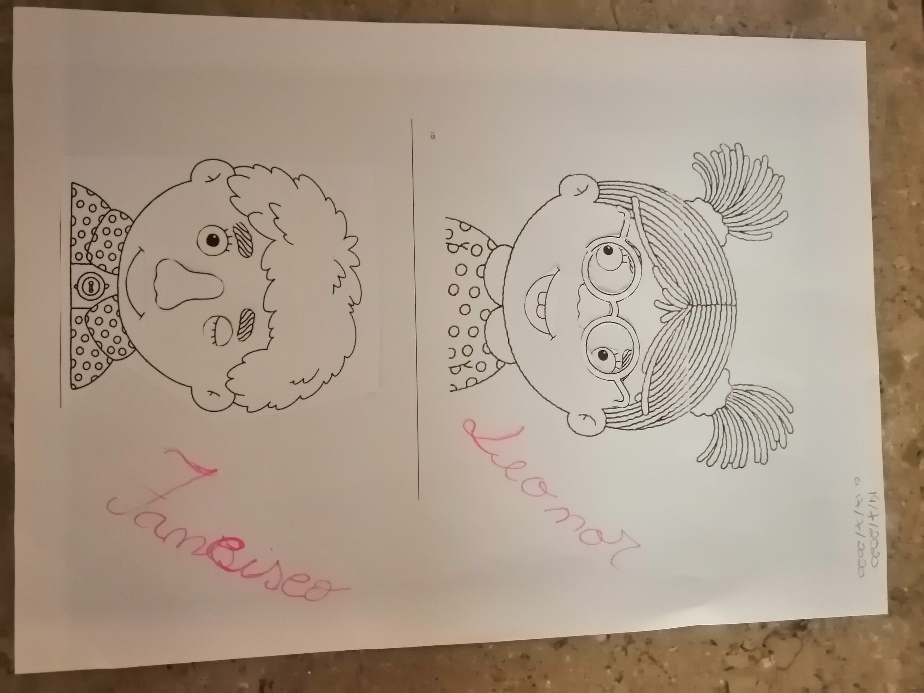 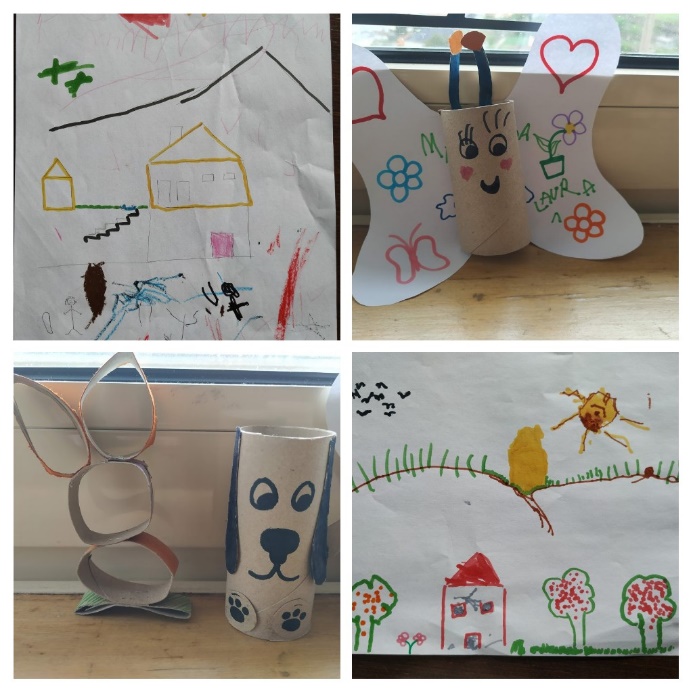 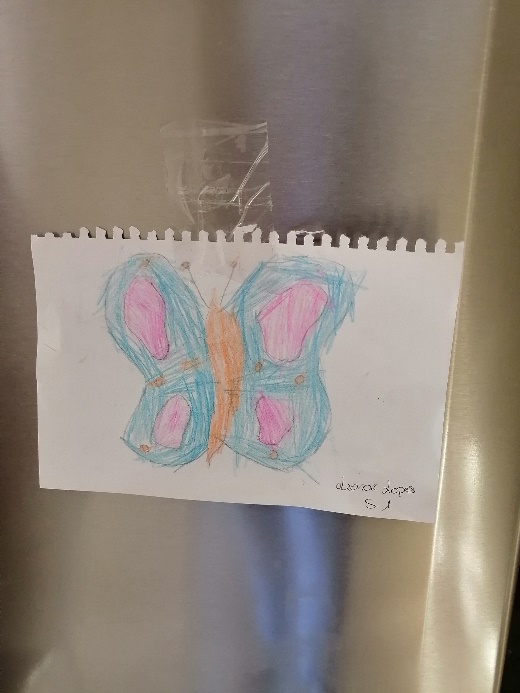 